28. Η Θήβα και η βοιωτική συμμαχία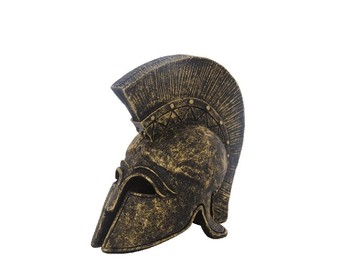 1. Που χτίστηκε η Θήβα; Από ποιον πήρε το όνομά της;2. Ποιο πολίτευμα είχε η Θήβα;3. Πώς λεγόταν η Βοιωτική συμμαχία και ποιες πόλεις συμμετείχαν σε αυτή;4. Ποια ήταν τα χαρακτηριστικά της συμμαχίας;5. Ποιο ήταν το σημαντικότερο θρησκευτικό κέντρο της συμμαχίας;6. Ποια πόλη δεν συμμετείχε στη συμμαχία αυτή και γιατί;7. Γιατί οι Θηβαίοι δεν δέχτηκαν τους όρους της Ανταλκίδειας ειρήνης;8. Τι ονομάζουμε «όρους της ειρήνης»;28. Η Θήβα και η βοιωτική συμμαχία1. Που χτίστηκε η Θήβα; Από ποιον πήρε το όνομά της;2. Ποιο πολίτευμα είχε η Θήβα;3. Πώς λεγόταν η Βοιωτική συμμαχία και ποιες πόλεις συμμετείχαν σε αυτή;4. Ποια ήταν τα χαρακτηριστικά της συμμαχίας;5. Ποιο ήταν το σημαντικότερο θρησκευτικό κέντρο της συμμαχίας;6. Ποια πόλη δεν συμμετείχε στη συμμαχία αυτή και γιατί;7. Γιατί οι Θηβαίοι δεν δέχτηκαν τους όρους της Ανταλκίδειας ειρήνης;8. Τι ονομάζουμε «όρους της ειρήνης»;28. Η Θήβα και η βοιωτική συμμαχία1. Που χτίστηκε η Θήβα; Από ποιον πήρε το όνομά της;2. Ποιο πολίτευμα είχε η Θήβα;3. Πώς λεγόταν η Βοιωτική συμμαχία και ποιες πόλεις συμμετείχαν σε αυτή;4. Ποια ήταν τα χαρακτηριστικά της συμμαχίας;5. Ποιο ήταν το σημαντικότερο θρησκευτικό κέντρο της συμμαχίας;6. Ποια πόλη δεν συμμετείχε στη συμμαχία αυτή και γιατί;7. Γιατί οι Θηβαίοι δεν δέχτηκαν τους όρους της Ανταλκίδειας ειρήνης;8. Τι ονομάζουμε «όρους της ειρήνης»;